Photography Final Collage ProjectDue: Thursday 5/20 end of classNeeds to Include: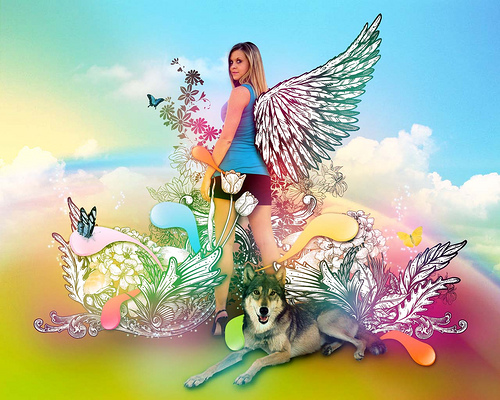 1 picture of yourself6 pictures taken by you that represent you.At least one line of TextColors need to be altered in some way4 filters usedCanvas Size 8.5 x 11 or 11 x 8.5 inchesIf you want find a tutorial to help you start…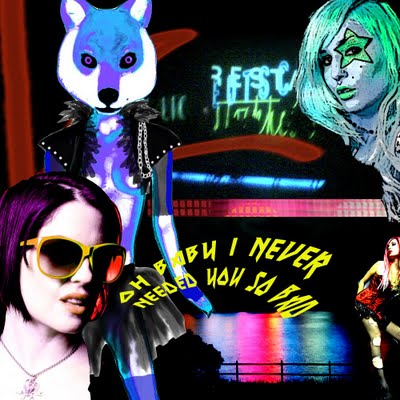 Rubric					100 points7 Images taken by you		40 pointsInteresting Unique Composition	20 pointsEasy to read				20 pointsFollow Directions			10 pointsPrepared for class			10 points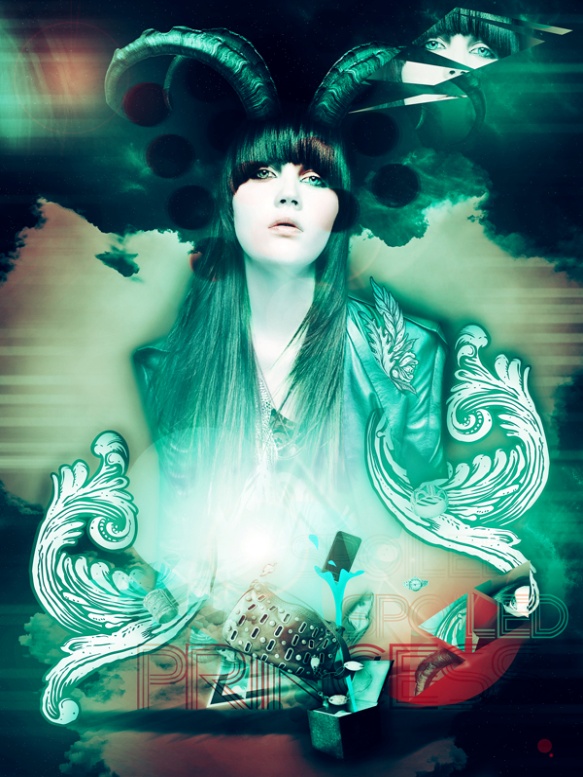 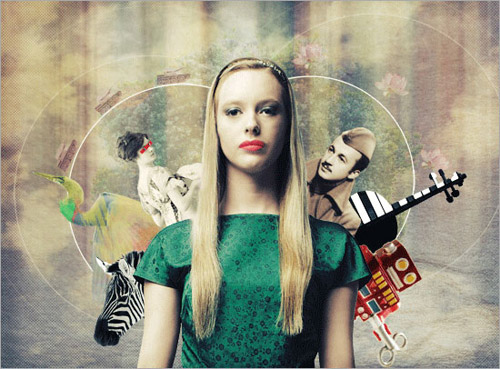 